__________________________________________________________________06.07.2021                                ст. Заглядино                        № 52 –пОб утверждении муниципальной  целевой  программы «Противодействие коррупции в муниципальном образовании Заглядинский сельсовет на  2021-2023  годы»        В целях реализации Федерального закона  от 25 декабря  2008 года                                 «О противодействии коррупции» и в целях реализации плана противодействия коррупции в администрации сельского поселения Администрация  муниципального образования Заглядинский сельсовет  ПОСТАНОВЛЯЕТ: 1. Утвердить прилагаемую программу « Противодействие коррупции в муниципальном образовании Заглядинский сельсовет на  2021-2023  годы».2.Контроль за выполнением постановления оставляю за собой.3. Настоящее постановление вступает с силу со дня его официального опубликования (обнародования) на официальном сайте муниципального образования Заглядинский сельсовет в сети Интернет.  Глава муниципального образования                    Э.Н.КосынкоРазослано: прокурору района, в дело.                                                                                                     Утверждена                                                                    постановлением администрации                                                                                       сельского поселенияПАСПОРТмуниципальной целевой программы «Противодействие коррупции в муниципальном образовании Заглядинский сельсовет на 2021-2023 годы»1. Технико-экономическое обоснование Программы   Коррупция становится существенным тормозом экономического и социального развития, препятствует успешной реализации приоритетных национальных проектов. Ядро коррупции составляет взяточничество.  Наряду со взяточничеством коррупция включает множество самых разнообразных деяний противоправного и аморального характера.Противодействие коррупции требует широкого общесоциального подхода, применения не только правовых, но и экономических, политических, организационно-управленческих, культурно-воспитательных и иных мер.Борьба с коррупцией не может сводиться только к привлечению к ответственности лиц, виновных в коррупционных преступлениях, она должна включать хорошо продуманную и просчитанную систему разноплановых усилий,  осуществляемых множеством субъектов.Противодействие коррупции обусловливает острую необходимость решения проблемы программными методами, что позволит обеспечить должную организованность, тесное взаимодействие субъектов, противостоящих коррупции,  последовательность антикоррупционных мер, адекватную оценку их эффективности и контроль за результатами.Реализация программных мероприятий повлечет осуществление финансирования Программы  за счет средств  бюджета поселения на прохождение обучения, курсов повышения квалификации, включающие вопросы противодействия коррупции.    Необходимо создать условия для получения населением  поселения в максимально доступном режиме информации о видах оказываемых органами  местного самоуправления поселения муниципальных услуг, о порядке их предоставления, о реализации  муниципальной  политики в сфере противодействия коррупции, используя не только средства массовой информации, но и возможности сети Интернет.Разработка и внедрение правовых, организационных и иных механизмов противодействия коррупции  являются необходимыми элементами реализации административной реформы на территории сельского поселения.2. Ресурсное обеспечение ПрограммыИсточником финансирования настоящей Программы является местный бюджет.3. Оценка эффективности реализации ПрограммыПовышение  качества нормативных правовых актов  поселения за счет проведения антикоррупционной экспертизы, усовершенствование нормативной правовой  базы поселения.Привлечение  представителей общественности к осуществлению антикоррупционного контроля за деятельностью органов местного самоуправления поселения.Повышение  профессионального уровня   муниципальных служащих  поселения в вопросах противодействия коррупции в целях создания стойкого антикоррупционного поведения.Создание  условий для обеспечения открытости, здоровой конкуренции и объективности при размещении заказов на поставки товаров, выполнение работ, оказание услуг для  муниципальных нужд.Снижение уровня  коррупции при исполнении  муниципальных функций и предоставлении  муниципальных услуг органами местного самоуправления поселения.Снижение  доли граждан, столкнувшихся с проявлениями коррупции.Укрепление  уровня доверия граждан к деятельности органов местного самоуправления поселения.4. Механизм управления реализацией Программы      Мониторинг хода реализации муниципальной программы осуществляет  специалист администрации сельского поселения, ведущий вопросы финансово-экономической деятельности   администрации  сельского поселения. Заказчик  ежеквартально до 20 числа месяца, следующего за отчетным периодом, направляет  специалисту, ведущему вопросы финансово-экономической деятельности   администрации  сельского поселения,  ежеквартальный отчет о ходе реализации программы., ежегодно до 1  марта  года, следующего за отчетным, направляет годовой отчет о ходе реализации программы.  Специалист  администрации сельского поселения, ведущий вопросы финансово-экономической деятельности   администрации  сельского поселения, ежеквартально в течение месяца после представления отчетов заказчиками программ, готовит сводный ежеквартальный отчет  о ходе реализации программы, сводный годовой отчет дополняется информацией  о результатах оценки эффективности реализации программы.  Сводные ежеквартальные и годовой отчеты направляются  Главе Администрации .К отчету прилагается пояснительная записка. В случае невыполнения запланированных мероприятий и целевых показателей муниципальной программы в пояснительной записке указываются сведения о причинах невыполнения, а также информация о причинах неполного освоения финансовых средств.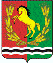 АДМИНИСТРАЦИЯМУНИЦИПАЛЬНОГО ОБРАЗОВАНИЯ ЗАГЛЯДИНСКИЙ СЕЛЬСОВЕТ АСЕКЕВСКОГО РАЙОНА ОРЕНБУРГСКОЙ ОБЛАСТИП О С Т А Н О В Л Е Н И ЕНаименование    программы Муниципальная целевая   программа  «Противодействие коррупции в муниципальном образовании Заглядинский сельсовет на 2021-2023 годы»Основание для разработки программыФедеральный закон от 02 марта 2007 года №25-ФЗ                                    «О муниципальной службе в Российской Федерации»; Федеральный закон  от 25 декабря  2008 года № 273                                  «О противодействии коррупции», Федеральный закон от 17.07.2009 N172-ФЗ "Об антикоррупционной экспертизе нормативных правовых актов и проектов нормативных правовых актов"; Постановление Правительства РФ от 26.02.2010 N96 "Об антикоррупционной экспертизе нормативных правовых актов и проектов нормативных правовых актов", Национальный план противодействия коррупции, утвержденный Президентом Российской Федерации от 13.03.2012 N 297Заказчик программыАдминистрация муниципального образования Заглядинский сельсоветРазработчик программыАдминистрация муниципального образования Заглядинский сельсоветОсновная цельПрограммы    Создание системы противодействия коррупции в муниципальном образовании Заглядинский сельсовет, обеспечение открытости и доступности информации о деятельности органа местного самоуправления муниципального образования.Основные задачи программыЗадачи Программы: -антикоррупционная пропаганда и информирование населения о реализации государственной политики в области  противодействия коррупции в поселении;- расширение сферы нормативного правового регулирования, охватываемого процедурой антикоррупционной экспертизы;-внедрение антикоррупционных механизмов в рамках реализации кадровой политики. Антикоррупционное образование          - формирование в обществе нетерпимого отношения к проявлениям коррупции           - повышение  квалификации и профессиональной переподготовки муниципальных служащих в области  противодействия коррупцииСроки и этапы реализации программы2021-2023 годы1 этап-  2021 год2 этап -2022 год3 этап -2023 годСтруктура Программы, основные  направления и мероприятия - Паспорт  муниципальной целевой программы «Противодействие коррупции в муниципальном образовании Заглядинский сельсовет на 2021-2023 годы»;-  Раздел 1. Технико-экономическое обоснование Программы - Раздел 2. Ресурсное обеспечение Программы - Раздел 3. Оценка эффективности реализации Программы -Раздел 4. Механизм управления реализацией Программы -Приложение 1. Мероприятия муниципальной целевой  программыОжидаемые результаты от реализации программы1. Увеличение доли граждан, положительно оценивающих деятельность органов  местного самоуправления поселения.2. Снижение доли граждан, сталкивающихся с проявлениями коррупции.3.Снижение доли выявленных коррупциогенных факторов при  проведении  антикоррупционной экспертизы нормативных правовых актов.4.Обеспечение открытости, здоровой конкуренции и объективности при размещении заказов на поставки товаров, выполнение работ, оказание услуг.5.Обеспечение  эффективного  распоряжения и управления муниципальной собственностьюИсполнители основных мероприятий ПрограммыАдминистрация  сельского поселенияСоисполнители муниципальной программы:  Контрольно-счетная палата муниципального образования Асекеевский район, комиссия по  соблюдению требований к служебному поведению  и урегулированию конфликта интересов Администрации муниципального образования Заглядинский сельсоветИсточники финансированияМестный бюджет  2021 год- 0,00 тыс.руб.2022год-0,00тыс.руб.         
2023 год -0,00 тыс.руб.        Управление программой и контроль за её реализациейКонтроль за выполнением настоящей Программы  осуществляет администрация сельского поселения.